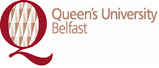 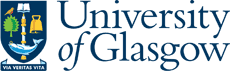 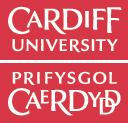 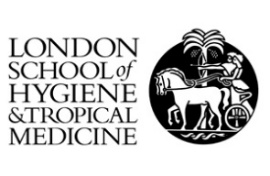 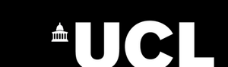 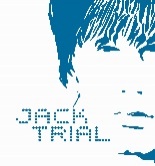 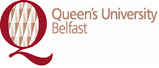 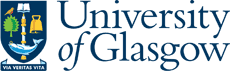 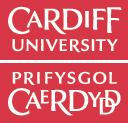 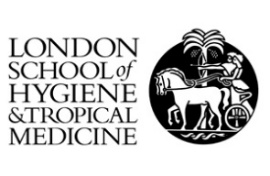 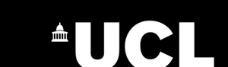 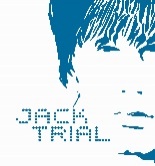 IF I WERE JACKINFORMATION FOR TEACHER TRAINERS INTRODUCTIONThis document contains information for those who will facilitate the If I Were Jack teacher training sessions. It provides background information on the If I Were Jack resource and the ongoing JACK Trial, followed by a detailed description of the Teacher Training Protocol to which you must adhere. In the Appendices you’ll find the If I Were Jack Theory of Change Model and a list of frequently asked questions from teachers and recommendations from us on how to respond. What is If I Were Jack?If I Were Jack is an educational resource about unintended teenage pregnancy. It has been developed by researchers at Queen’s University Belfast in consultation with researchers at Cardiff University, The University of Glasgow, London School of Hygiene and Tropical Medicine and University College London as well as with key stakeholders including health and education experts, teacher trainers, teachers, students and parents. The resource was developed in response to the UK Government’s ongoing drive to reduce rates of unintended teenage pregnancy and improve young people’s sexual health. While If I Were Jack addresses the much neglected role and perspectives of teenage men in relation to teenage pregnancy, it is designed to encourage reflection and discussion among teenage women as well as teenage men. It can therefore, be used in same-sex and mixed-sex classrooms. The resource is based around an interactive film which tells the story of Jack; a teenager who has just found out that his girlfriend is unexpectedly pregnant. It also includes classroom materials to assist teachers in facilitating discussions around the issues raised in the film (see If I Were Jack Classroom Materials) and web-based educational materials for parents. The classroom materials contain background information on the resource, two detailed lesson plans, and resources for young people including a factsheet and worksheets for classroom-based activities and homework tasks. The materials for parents include two short animated films and a factsheet offering background information on If I Were Jack and tips for using it to speak to their child about unintended pregnancy. Ideally, the film is viewed by young people on individual computers but it can also be presented by teachers on an overhead screen. What does the resource aim to do?The resource aims to increase teenagers’ awareness of: how relationships, sex and pregnancy can be positive experiences when they are mutually consensual and a person is prepared and ready for them;their own personal attitudes, values and beliefs with regard to relationships, sex and pregnancy and how to effectively communicate these to others;the attitudes, values and beliefs of their family and peers in relation to relationships, sex and pregnancy;the importance of personal responsibility and agency in avoiding unintended pregnancy;gender norms and stereotypes associated with relationships, sex and pregnancy; reliable sources of online information on sexual health; and local sexual health support services. What is The JACK Trial?The JACK Trial is a ‘Randomised Controlled Trial’. This is a type of research study which aims to determine if new educational resources have the impact they are intended to have. Participants are usually randomly assigned to one of two groups, with one group receiving the new resource (intervention group) and the other either receiving a different resource or continuing with ‘business as usual’ (comparison group). All participants are asked to complete a questionnaire before and after the intervention group receives the resource; following this the results of the two groups are compared to determine whether using the resource makes a difference to knowledge, attitudes and/or behaviour.We are using this research design because we want to evaluate what actually happens in schools when If I Were Jack is used and also what impact the resource has on students’ sexual knowledge, attitudes and behaviour. In order to do this, we will recruit 66 schools across the UK, which will then be randomly sorted into two groups of 33 schools. Year 11 students (most of whom will be 14-15 years old) in 33 of the schools (the intervention group) will receive the If I Were Jack resource during around four RSE lessons between October and December 2018. Students in the other 33 schools (the comparison group) will continue with normal practice but will receive If I Were Jack in the 2020 school year. The research team has no control over which group each school is allocated to, which allows a fair comparison. We will then compare the questionnaire responses of students in the intervention and comparison group, to see if using the If I Were Jack resource makes a difference to their sexual knowledge, attitudes and behaviour.The Ethos of If I Were Jack – A Comprehensive Approach to Relationship and Sexuality EducationThe If I Were Jack resource is based on the evidence-based principal that young people have a right to fact-based, comprehensive relationship and sexuality education (RSE) which allows them to make positive and informed decisions about their relationships and sexual health. If I Were Jack takes a positive, comprehensive, objective and non-judgmental approach to SRE. It promotes the notion that relationships, sex and pregnancy can be positive experiences when they are mutually consensual and a person is prepared and ready for them. The resource aims to provide an opportunity for students to understand and discuss these issues with reference to their own personal, familial, cultural and religious values, beliefs and attitudes. Based on this overarching ethos, the resource has been designed so that it can be used in as many post-primary schools as possible and has been successfully trialled in a range of schools, including faith-based schools. It is intended to be flexible enough to fit within a broad range of school contexts with variable curricula, management types and ethea, and we are confident that it will be viewed as a positive addition to the curriculum in post-primary school across the UK. TEACHER TRAINING PROTOCOLWe’ve developed a set of instructions which sets out the procedure you should follow when training teachers. We call this the teacher training protocol. It is important that you follow this procedure as best you can.Why do we need a ‘protocol’ for training teachers to deliver If I Were Jack?The If I Were Jack film and accompanying activities and materials are based on theory about how best to change sexual behaviours and the best available evidence about what works in attempting to decrease unintended pregnancy among teenagers. Every element of the resource, including the procedure for delivery, is based on years of research about how best to reduce teenage pregnancy. Each activity serves a specific purpose and has been included for a reason.  If the resource is to achieve its aims it is important that, as far as practically possible, it is delivered according to the instructions (researchers call this fidelity to implementation protocol). This means that all activities included in the lesson plans must be delivered, and they must be delivered in the manner described in If I Were Jack classroom materials. It is a very important part of your job as teacher trainer to communicate this to teachers and reinforce its importance. What does it matter if they make a few minor changes?While in ‘real-life’ beyond the research study, teachers will, of course, deliver the resource as they see fit, for the purposes of The JACK Trial we must try to ensure that it is used as planned so that we can properly determine if it has any impact on rates of unprotected sex and teenage pregnancy. If it is delivered as planned but it does not have the impact we think it will, then we can be pretty sure there is a problem with the resource. However, if teachers do not deliver the resource as instructed (for example by leaving out activities or adding in other activities) then it is difficult to know if the observed effect of using the intervention is due to the resource, how it was delivered, or both. If teachers do make some changes when they are taking part in the research study, we simply ask them to record the change for the research team. A table outlining the theory behind If I Were Jack and how it is applied in each of the different components of the resource is provided in Appendix A. Have a look at it. It explains why the resource was developed in the first place, what it hopes to do (in theory) and what impacts it is expected to have. What do I have to do?In order to ensure that all teachers receive the same information, you are asked to deliver all of the information below according to the outlined instructions. While we value your training expertise and encourage you to engage the teachers with your individual personality and teaching style, we would appreciate if you could stick as close as practically possible to the instructions. Answer any questions about the resource to the best of your ability and refer any questions you do not know how to answer, or questions about the research trial to your local trial coordinator. Powerpoint slides are provided for you to adapt and use during the training sessions. Core Objectives of the Teacher Training Session:To provide an overview of the If I Were Jack resource, its educational objectives and key messages; To provide a brief demonstration of the interactive film;To provide an overview of the classroom activities and materials; To provide guidance on the protocol for delivering the resource;To answer questions and provide clarification.Key messages we would like you to communicate to teachers:If I Were Jack is an educational resource about teenage men and unintended pregnancy. It is based on theory and research about how best to encourage teenagers to avoid unintended pregnancy and it has been designed in consultation with experts and end users. The school has agreed to use the resource as part of the JACK Trial. Therefore, it is important that when delivering the resource during this time teachers follow the instructions you are about to provide them with. It is important that they deliver all of the activities outlined in the classroom materials. It is important that they deliver the resource as instructed in the classroom materials. This is so we can be sure all the students in the study are getting the same resource delivered in the same way.If for some reason you or they do make changes, however minor, it is important that you record the change and inform the research team.  This would not be a big deal but it is important that the research team know. Do I need to report back to the research team?It is important that you keep in regular contact with your local trial coordinator during your involvement in the study so that the research team are aware of progress and any difficulties that you may be experiencing. After each training session we ask that you complete a short form (see Appendix D) which details your experiences during the session and return this by email to the trial coordinator as soon as possible. This will help ensure that we are aware of any difficulties and can respond to them in a timely fashion. TRAINING SESSION FOR TEACHERSSession OverviewAllow 90 minutes for the session. Introductions and overview of the session 				(15 mins)Overview of the resource and its origins					(10 mins)Demonstration of the interactive film					(10 mins)Overview of the classroom activities and materials			(15 mins)Delivering the resource							(10 mins)Questions & wrap-up							(20 mins)Objectives of the sessionTo provide an overview of the If I Were Jack resource, its educational objectives and key messages; To provide a brief demonstration of the interactive film;To provide an overview of the classroom activities and materials; To provide guidance on the protocol for delivering the resource;To answer questions and provide clarification.PreparationCopy hand-outs If I Were Jack theory of change model (Appendix A) Bring copies of If I Were Jack Classroom MaterialsPrepare computer and projector for viewing the interactive film and showing PowerPoint slides.In AttendanceIt is anticipated that the trial coordinator will attend the school with you to introduce you to the teachers and head or assistant head teacher. Part 1: Introductions and overview of the session	(10 mins)Introduce yourself and ask attendees to do the same.The aim of the session is to give an overview of an educational resource (also called an educational ‘intervention’ or ‘programme’) about teenage men and unintended pregnancy.The resource is called If I Were Jack. It’s based around an interactive film and it aims to prevent unintended teenage pregnancy and promote positive sexual health.  It has been developed by researchers at Queen’s University Belfast, in consultation with researchers at Cardiff University, The University of Glasgow, London School of Hygiene and Tropical Medicine and University College London and also in consultation with health and education experts, teacher trainers, teachers, young people and parents from across the UK.  As you may know, it is now being evaluated in a research study to see if it has any effect on young people’s knowledge, attitude and sexual behaviour. Explain session outline: We’ll begin with a brief overview of the resource, its key messages and educational objectives. Then I’ll give you a brief demonstration of the film and we’ll look at the activities in the classroom materials. Finally we’ll talk about how the resource should be delivered.  We will have time at the end of the session for questions, but do ask if you would like anything clarified as we go along.Is that OK with everyone? Part 2: Overview of the resource					(10 mins)2A: What is If I Were Jack?The If I Were Jack resource is based around an interactive film which tells the story of Jack; a teenager who has just found out that his girlfriend is unexpectedly pregnant.While the resource focuses on unintended pregnancy from the perspective of teenage men, it is suitable for use in same-sex and mixed-sex classrooms by teenage women as well as teenage men. The reason for the focus on teenage men is that they have been neglected in relation to pregnancy education, even though they play an obvious role in the prevention of teenage pregnancy and research shows that they influence teenage women’s intention to avoid unintended pregnancy. The interactive film and accompanying materials are based on theory about how best to change sexual behaviours and the best available evidence about what works in attempting to decrease unintended pregnancy among teenagers. The resource has the following key messages:Relationships, sex and pregnancy can be positive experiences when they are mutually consensual and an individual is prepared and ready for them. Young men, as well as young women, have roles and responsibilities with respect to relationships, sex and pregnancy.  With the correct information and instruction, young men and young women can make safe and responsible decisions relating to relationships, sex and pregnancy.  Unintended teenage pregnancy can be a stressful experience for some people that may involve difficult decisions and potentially negative outcomes. It is important for young people to consider their personal values and beliefs regarding relationships, sex and pregnancy and to make a plan for positive experiences that are in line with these. Confidential and impartial support and information is available locally and online for young people in relation to all aspects of their sexual health. While the resource encourages discussion of the options that may be open to a young person if they experience an unintended pregnancy (i.e. keeping the baby, adoption and abortion) there is no suggestion that any of these options is optimal. Rather, the resource directs the young person to consider all of the options and their potential outcomes, thereby encouraging reflection on how their decision might be affected by their own individual values. The resource provides an opportunity for the teacher to identify the school’s position on these issues, should they wish, and also facilitates young people to discuss the issues with their parents or carers. 2B: What does the resource aim to do?As the young person views the film they are encouraged to put themselves in Jack’s shoes and consider how they would feel if they were in his situation. In this way, the resource encourages reflection and anticipatory thinking about unintended pregnancy and its potential consequences with the ultimate aim of increasing young people’s intention to avoid teenage pregnancy. The educational objectives are to increase teenagers’ awareness of: how relationships, sex and pregnancy can be positive experiences when they are mutually consensual and a person is prepared and ready for them;their own personal attitudes, values and beliefs with regard to relationships, sex and pregnancy and how to effectively communicate these to others;the attitudes, values and beliefs of their family and peers in relation to relationships, sex and pregnancy;the importance of personal responsibility and agency in avoiding unintended pregnancy;gender norms and stereotypes associated with relationships, sex and pregnancy; reliable sources of online information on sexual health; and local sexual health support services. Hand out the If I Were Jack Theory of Change Model (Appendix A).This is the If I Were Jack Theory of Change Model. You can see from this that the resource has been designed to target the six psychosocial factors presented in orange in the centre of the diagram. Research has shown that these factors can impact on young people’s intention to avoid pregnancy by encouraging them to either delay having sex until they are older or, if they are having sex, to always use contraception. The film and all the activities that are part of the If I Were Jack resource have been included because they can impact on one or more of these factors. So for example, the film gives young people the message that unintended pregnancy would be stressful and would likely have negative consequences. 2C: How should the resource be used?The resource is designed to fit within the curriculum and should be delivered at Key Stage 4. The resource can be delivered in a way that suits the schools normal procedure for RSE. Teachers can choose from the following options:One 35-45 minute lesson per week over six weeks;One 50-60 minute lesson per week over four weeks;One half day (four 50-60 minute lessons with two breaks);Over two days (two 50-60 minute lessons with a break delivered over two consecutive days or two consecutive weeks)If a teacher would like to deliver the programme in a different way please advise them to speak to the research team.  In order to increase the chance that the resource will have the desired impact, all of the different components of the resource should be delivered to young people as per the instructions provided in the classroom materials. The resource is non-directive in terms of pregnancy resolution options and is designed to be flexible to fit in with the relationship and sexuality education/personal development policy of all schools in Northern Ireland. Thus, the teacher may choose to express their particular school ethos and policy on personal development when using the resource.  Does anyone have any questions so far?Part 3: Demonstration of the Interactive Film		(15 mins)We will now watch some of the film. During the first lesson students watch the film (ideally at a computer on their own).As the film proceeds questions appear on the screen which the young person must answer before continuing. Open the programme and allow the film to play until the first question appears.Explain that the film continues like this for around 20 minutes. Continue for a further 5 minutes.Demonstrate the menu feature and then skip to the last sequence. It is best for students to watch the film on individual computers/tablets with headphones so teachers should book a computer room/tablets for the first session. In a pilot research study students said that they engaged with it more and were less influenced by other students in the classroom. However, it can be shown on an overhead projector if the teacher thinks more appropriate. For example, it might be easier to show on an overhead projector if there are a lot of students in the class with reading difficulties (that way the teacher can explain words if needed). If students watch the film on an overhead they fill in a paper questionnaire with the questions as they go along. The questionnaires are for the students only and you should not collect them. You should not allow students to view the film in pairs or small groups. It is either on individual computers/tablets or on an overhead. Please ensure that students have enough space in the computer lab or the classroom so that they can answer the questions confidentially. If you think either classroom is too small to allow this, please arrange for this lesson to take place in a larger room if at all possible. Recommend that teachers watch the film in full before using it in the classroom. Does anyone have any questions about the film?Part 4: Overview of the classroom materials		(15 mins)Classroom -based activities can be introduced following the viewing of the film. These include group discussions and individual worksheets, which encourage students to think about and plan how to avoid unintended pregnancy.Hand out copies of the If I Were Jack Classroom Materials document. This document contains four detailed lesson plans as well as resources for young people in the appendices. These include a factsheet and worksheets for classroom-based activities and one homework task. Go through each of the activities briefly explaining what they are about and what the teacher should do. The instructions for each activity are clearly highlighted in the classroom materials. Tell teachers that they should follow these instructions. One of the lessons includes a homework exercise in which students are asked to encourage a parent/carer (or other trusted adult) to watch the film and then answer a number of questions on issues raised in the film. The aim is to provide parents and teenagers with an opportunity to communicate about sex, relationships and pregnancy. An information letter template for sending to parents is also provided. This will be posted out by your school in advance, but you may wish to check with the research fellow if that has been done Teachers should remind students that their parents/carers are aware that they are taking part in the If I Were Jack programme and they will be expecting them to bring home the homework exercise. Teachers should explain to students that they need not worry about their parents/carers thinking that they are having sex or are pregnant/have got somebody pregnant. Their parents are aware of the programme and know to expect the homework exercise. Teachers should tell students that, if they prefer, they can do the exercise with another trusted adult other than their parents/carers. This might be a grandparent, older sibling, aunt, uncle or friend. The person must be aged over 18 and someone they know well and trust. Any questions about the classroom materials?Part 5: Delivering the resource					(10 mins)Before we finish I would like to spend a few minutes speaking about how the resource should be delivered. The school has agreed to use the resource as part of the JACK Trial. Therefore, it is important that when delivering the resource during this time teachers follow the instructions which are laid out in the classroom materials. It is really important that you deliver all of the activities outlined in the classroom materials. It is really important that you deliver the activities as instructed in the classroom materials. This is so we can be sure all the students in the study are getting the same resource delivered in the same way.If for some reason you do make changes, however minor, it is important that they record the change and inform the research team.  This would not be a big deal but it is important that the research team know. We’d also like to share with you some of the findings from our earlier research during which we asked students about how they would like their teachers to deliver the resource. Here are some of the things they said:Don’t take it too seriously. It’s better if the teacher has a sense of humour as this helps us not feel embarrassed or awkward.Don’t act embarrassed or awkward. Instead be open, honest and light-hearted about it. That will help us relax and open up. Be respectful of different points of view and don’t judge us if we say something you don’t agree with. Adopt a ‘what’s said in the room, stays in the room’ policy and don’t mention anything we say to us or anyone else outside the lesson. When we are answering the questions in the film or filling in worksheets give us the space we need to do so privately. We probably won’t be honest if we think the teacher is looking over our shoulders. Part 6: How to access the resource					(5 mins)Teachers should be provided with hard copies of the information for teachers booklet, classroom materials booklet, and If I Were Jack IVD . The IVD and resource materials can be downloaded from the If I Were Jack website www.qub.ac.uk/IfIWereJack/ResourcesTell teachers that they should test out the film using the online version and hard copy before the first session. They will need to ask the school computer officer/IT technician to ensure that the following website is not blocked www.qub.ac.uk/sites/IfIWereJack. They could also ask the technician to put the film on the school network for students to access. If they any difficulties on the day accessing the film online they would then have a back-up version that they could use. Worst-case scenario they could use their hard copy memory stick to show it on an overhead projector. Explain that further information and parents’ materials are also available on the If I Were Jack website. Please note that it is important that none of the resource materials or access passwords are shared outside the school while the trial is ongoing. This is mainly because we need to make sure that the students in the comparison group schools do not receive the intervention until after the trial is over. Part 7: Questions & wrap-up					(20 mins)Offer participants the opportunity to ask questions and/or seek clarification. If you are unable to answer any of the questions please refer the person to the If I Were Jack website www.qub.ac.uk/IfIWereJack were more information is available and the contact details of the research team are provided. Indicate that the research team would be happy to receive any comments they have about the resource or their experiences using it. Contact details are available on the website.  They can email the research team at ifiwerejack@qub.ac.ukAppendix B: The Theory Behind If I Were Jack and how it is applied in each of the resource componentsAppendix C: FAQS FROM TEACHERSBelow are some questions which teachers may ask during the training sessions and recommended answers from us. If you are unsure of the answers to any questions, please do not hesitate to note the question down and ask a member of the research team. Can I deliver the resource during one session? Generally speaking, the resource can be delivered in a way that suits the schools normal procedure for RSE. Teachers can choose from the following options:One 30-45 minute lesson per week over six weeks;One 50-60 minute lesson per week over four weeks;One half day (four 50-60 minute lessons with two breaks);Over two days (two 50-60 minute lessons with a break delivered over two consecutive days or two consecutive weeks)If a teacher would like to deliver the programme in a different way please advise them to speak to trial coordinator in their country. Can I deliver the resource over 7 or 8 weeks?Ideally, the programme should usually be delivered for a maximum of 8 weeks. This accounts for unforeseen interruptions to scheduled lessons or when teachers decide they would like to spend another week or two using the resource because students are enjoying it. Teachers should inform the trial co-ordinator if they use the resource for more than 6 weeks. We will be on break during week 4, can I just pick up where I left off when we return to school?Ideally the programme should be delivered on a weekly basis during a period when there are no scheduled holidays. If however, there is a break then, yes, the teacher should just pick up where they left off. It’s very difficult booking computer rooms in the school. Is it essential that we let the students view the film on individual computers? Can I just show the film on an overhead projector?It is best for students to watch the film on individual computers/tablets with headphones. In a pilot research study students said that they engaged with it more and were less influenced by other students in the classroom. However, it can be shown on an overhead projector if the teacher thinks more appropriate. For example, it might be easier to show on an overhead projector if there are a lot of students in the class with reading difficulties (that way the teacher can explain words if needed). If your school doesn’t have enough computers for students to use individually, show it on an overhead screen. Students should not be permitted to view the film in small groups. My students don’t like discussion activities/homework/writing activities and I know they won’t do it. Can I leave that activity out?Please attempt all the activities with your students. If you experience any difficulties please note these for the research team. Some of my students don’t understand English very well. I don’t think they’ll understand it. Students who don’t have enough English to enable them to understand the questionnaire will be excluded from the research study. However, you can still deliver the resource to them if you think appropriate. If the option is available to you, you might arrange for such students to receive an ESOL lesson prior to the first session which helps them understand the key terms. What about students with learning difficulties? During our previous studies, students with learning difficulties were able to use the resource with the help of their usual teachers and teaching assistants. The research team will provide extra support to help such students to complete the research questionnaire. Advise the teacher that they can speak to the trial coordinator if they have any further concerns in this regard. What do I do if one of my students becomes upset as a result of using the resource?If a student becomes upset as a result of using the resource you should follow normal school procedures e.g. speak to the student about what is bothering them; ensure they are safe; refer them to the school counsellor/pastoral care teacher; speak to a senior staff member and/or parents. Please also inform the trial coordinator if such a situation arises as it is important that the research team are aware of any adverse incidents relating to using the resource. I think a lot of my students will have difficulty understanding this/engaging with this. Do I have to deliver it to them?Advise that they speak to the trial co-ordinator about their concerns. What do I do if parents ask questions/complain?A senior staff member in the school (principal/head teacher or vice-principal/deputy head teacher) has consented for the resource to be delivered to students. At that time a letter was sent to parents/carers of participating students informing them of this and inviting them to contact the school if they wanted further information. Parents were also sent information about the research from the research team. If a parent approaches you in relation to the resource you can answer their questions honestly and invite them to contact the Trial Champion Teacher in your school or the Trial Coordinator if there is anything that you are unsure about. If a parent indicates that they no longer want their child to receive the resource you should consult with the Trial Champion Teacher/senior manager about how to proceed. We would advise that the student is withdrawn from the lessons and provided with alternative supervision. What do I do if I have technical difficulties? Can’t get the film/computers to work?It is a good idea to test out the film using the online version and hard copy IVD before the first session. You will need to ask the school computer officer/IT technician to ensure that the following website is not blocked www.qub.ac.uk/sites/IfIWereJack. You could also ask the technician to use the IVD to put the film on the school network for students to access. Speak to your trial co-ordinator if you experience any difficulties at set-up. What will the questionnaire/interview/observation involve? I’m not really sure about answers relating to the research project but I will take your name and email address and pass it to the research team to get back to you. I really think there should be more in there about contraception/consent/abstinence. The programme intentionally has a narrow focus because it is intended to be delivered as part of a comprehensive RSE programme. You are free to deliver other resources which focus on these issues before or after you deliver If I Were Jack. I wouldn’t feel comfortable talking to my students about abortion/contraception/sex in the way you describe. Can I share my own personal views on these things?While you can share the school ethos on these issues we would ask that personal views are not shared with students. If I Were Jack is intended to be objective and non-judgmental so that students can consider their own personal and familial views on the issues. If this is something you feel very strongly about you should speak to the trial coordinator. The JACK Trial was funded by the NIHR Public Health Research programme (NIHR PHR 15/181/01). The views expressed are those of the author(s) and not necessarily those of the NHS, the NIHR or the Department of Health.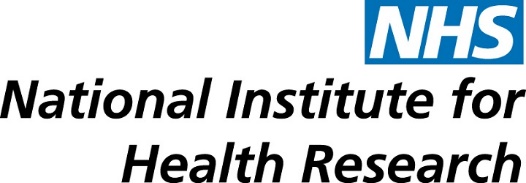 Version Control Table (Approved Versions)If I Were Jack Key Messages:Relationships, sex and pregnancy can be positive experiences when they are mutually consensual and an individual is prepared and ready for them. Young men, as well as young women, have roles and responsibilities with respect to relationships, sex and pregnancy.  With the correct information and instruction, young men and young women can make safe and responsible decisions relating to relationships, sex and pregnancy.  Unintended teenage pregnancy can be a stressful experience for some people that may involve difficult decisions and potentially negative outcomes. It is important for young people to consider their personal values and beliefs regarding relationships, sex and pregnancy and to make a plan for positive experiences that are in line with these. Confidential and impartial support and information is available locally and online for young people in relation to all aspects of their sexual health. Aims of the resource and targeted psychosocial variablesRelated components of the re- sourceLearning OutcomesYoung people should be able to:1. Increase skills in communicating about sexual health and unintended pregnancy and planning for positive relationships and sexual experiencesModelling of communication strategies in the IVDGroup discussion regarding issues arising from the IVDParent/Carer surveyStaying safe scenarios- feel confident in communicating with partners, friends, parents and professionals about unintended pregnancy2. Knowledge about the consequences of unintended pregnancyModelling of consequences in the IVDFact or Fiction activityPause: Fast-forward: Rewind activityIf I had a baby activity- summarise the impact of unintended pregnancy on individuals, families and relationships3. Knowledge about personal readiness for relationships, sex and pregnancyConsideration of personal attitudes, values and beliefs while engaging with the IVDStaying safe scenariosOnline scavenger huntJack forum dilemmasMy plan activity- indicate awareness that readiness for relationships and sex is an individual thing- specify personal attitudes, values and beliefs about unintended pregnancy and the options available for pregnancy resolution4. Knowledge about avoiding unintended pregnancy and local information and support servicesOnline scavenger huntJack forum dilemmasJack Wallet Cards- indicate awareness of roles and responsibilities of males and females in relation to sex and pregnancy- indicate awareness of support services available5. Increase beliefs about capabilities relating to relationships, sex and pregnancyConsideration of personal attitudes, values and beliefsGroup discussionsMy plan activityFeel able to communicate about relationships, sex and pregnancy; say no to sex if they want to; and obtain and use contraception6. Improve perceptions of peer gender norms associated with unintended pregnancyModelling of gender norm activity in the IVDControversial statements activityIndicate awareness of the often-oppressive consequences of gender normsspecify personal attitudes to notions of masculinity relatingto unintended pregnancy7. Increased intentions to avoid teenage pregnancyPersonal reflection while using the IVD and engaging in other activitiesMy Plan activityindicate action they will take to avoid unintended pregnancyindicate their views regarding reasons for and how best to avoid unintended pregnancyDateVersionChangeChanged by